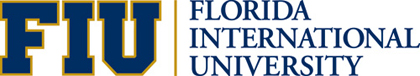 College of Engineering and Computing Staff Awards Application Form                   (Type in your full name)Title (Dr., Prof., Mr., Mrs.):Title (Dr., Prof., Mr., Mrs.):    Panther ID:    Panther ID:    Panther ID:Last Name:Last Name:    First Name:    First Name:    First Name:Job Title:Job Title:    Dept/School/Office:    Dept/School/Office:    Dept/School/Office:Email Address:Email Address:    Phone Number:    Phone Number:    Phone Number:Staff Category:Staff Category: Administrative      Administrative      Administrative      Administrative      Administrative      Administrative      Staff Staff StaffSelect one award category:Select one award category:Select one award category: Institutional, Strategic, and Operational Excellence (Administrative only)  Knowledge and Achievement (Administrative or Staff)  Service Excellence (Staff only)  Institutional, Strategic, and Operational Excellence (Administrative only)  Knowledge and Achievement (Administrative or Staff)  Service Excellence (Staff only)  Institutional, Strategic, and Operational Excellence (Administrative only)  Knowledge and Achievement (Administrative or Staff)  Service Excellence (Staff only)  Institutional, Strategic, and Operational Excellence (Administrative only)  Knowledge and Achievement (Administrative or Staff)  Service Excellence (Staff only)  Institutional, Strategic, and Operational Excellence (Administrative only)  Knowledge and Achievement (Administrative or Staff)  Service Excellence (Staff only)  Institutional, Strategic, and Operational Excellence (Administrative only)  Knowledge and Achievement (Administrative or Staff)  Service Excellence (Staff only)  Institutional, Strategic, and Operational Excellence (Administrative only)  Knowledge and Achievement (Administrative or Staff)  Service Excellence (Staff only)  Institutional, Strategic, and Operational Excellence (Administrative only)  Knowledge and Achievement (Administrative or Staff)  Service Excellence (Staff only)  Institutional, Strategic, and Operational Excellence (Administrative only)  Knowledge and Achievement (Administrative or Staff)  Service Excellence (Staff only)  Institutional, Strategic, and Operational Excellence (Administrative only)  Knowledge and Achievement (Administrative or Staff)  Service Excellence (Staff only)  Institutional, Strategic, and Operational Excellence (Administrative only)  Knowledge and Achievement (Administrative or Staff)  Service Excellence (Staff only) FIU Hiring Date (Month/Year):       FIU Hiring Date (Month/Year):       FIU Hiring Date (Month/Year):       FIU Hiring Date (Month/Year):       FIU Hiring Date (Month/Year):       FIU Hiring Date (Month/Year):       FIU Hiring Date (Month/Year):       FIU Hiring Date (Month/Year):       Have you won a CEC award in last three years?Have you won a CEC award in last three years?Have you won a CEC award in last three years?Have you won a CEC award in last three years?Have you won a CEC award in last three years?Have you won a CEC award in last three years?Have you won a CEC award in last three years?Have you won a CEC award in last three years? Yes      No     (If Yes, list the award(s) below) Yes      No     (If Yes, list the award(s) below) Yes      No     (If Yes, list the award(s) below) Yes      No     (If Yes, list the award(s) below) Yes      No     (If Yes, list the award(s) below) Yes      No     (If Yes, list the award(s) below)Award CategoryAward CategoryAward CategoryAward CategoryYear AwardedYear AwardedYear AwardedYear AwardedCheck List (check all apply):	Check List (check all apply):	Check List (check all apply):	Check List (check all apply):	Check List (check all apply):	Check List (check all apply):	Check List (check all apply):	Check List (check all apply):	Check List (check all apply):	Check List (check all apply):	Check List (check all apply):	Check List (check all apply):	Check List (check all apply):	Check List (check all apply):	  Resume (required)  Resume (required)  Resume (required)  Resume (required)  Resume (required)  Resume (required)  Resume (required)  Resume (required)  Resume (required)  Resume (required)  Resume (required)  Resume (required)  Resume (required)  Resume (required)  Personal Statement (maximum 2 pages) (required)  Personal Statement (maximum 2 pages) (required)  Personal Statement (maximum 2 pages) (required)  Personal Statement (maximum 2 pages) (required)  Personal Statement (maximum 2 pages) (required)  Personal Statement (maximum 2 pages) (required)  Personal Statement (maximum 2 pages) (required)  Personal Statement (maximum 2 pages) (required)  Personal Statement (maximum 2 pages) (required)  Personal Statement (maximum 2 pages) (required)  Personal Statement (maximum 2 pages) (required)  Personal Statement (maximum 2 pages) (required)  Personal Statement (maximum 2 pages) (required)  Personal Statement (maximum 2 pages) (required)  Annual Evaluation (most recent) (required)  Annual Evaluation (most recent) (required)  Annual Evaluation (most recent) (required)  Annual Evaluation (most recent) (required)  Annual Evaluation (most recent) (required)  Annual Evaluation (most recent) (required)  Annual Evaluation (most recent) (required)  Annual Evaluation (most recent) (required)  Annual Evaluation (most recent) (required)  Annual Evaluation (most recent) (required)  Annual Evaluation (most recent) (required)  Annual Evaluation (most recent) (required)  Annual Evaluation (most recent) (required)  Annual Evaluation (most recent) (required)  Endorsement Letters (optional; maximum two letters, one page each)          Endorsement Letters (optional; maximum two letters, one page each)          Endorsement Letters (optional; maximum two letters, one page each)          Endorsement Letters (optional; maximum two letters, one page each)          Endorsement Letters (optional; maximum two letters, one page each)          Endorsement Letters (optional; maximum two letters, one page each)          Endorsement Letters (optional; maximum two letters, one page each)          Endorsement Letters (optional; maximum two letters, one page each)          Endorsement Letters (optional; maximum two letters, one page each)          Endorsement Letters (optional; maximum two letters, one page each)          Endorsement Letters (optional; maximum two letters, one page each)          Endorsement Letters (optional; maximum two letters, one page each)          Endorsement Letters (optional; maximum two letters, one page each)          Endorsement Letters (optional; maximum two letters, one page each)        Signature:           Date:           Date:           Date:           Date: